Рекомендации после первой консультации учителя - логопеда в РКЦ для родителей неговорящих  детей.Забойкина Татьяна НиколаевнаУчитель – логопед МДОУ «Детский сад № 12 комбинированного вида»Высшая квалификационная категорияНаша жизнь постоянно меняется. Меняется и работа учителя – логопеда. Государственная политика в сфере воспитания и образования все больше ориентируется на потребности семьи, на оказании помощи родителям, которые растят новых граждан страны.Создана сеть Региональных Консультационных Центров. В одном из отделений я провожу свои консультации  как учитель – логопед и учитель – дефектолог. На протяжении ряда лет увеличивается количество обращений, связанных с отсутствием речи в возрасте 2-3 лет. Консультирование затруднено возрастом ребенка и тем, что большую часть работы будет проводить именно семья. На первый план выходит необходимость работы с взрослым. Надо сформулировать четкие задания  для домашних занятий. А также заложить возможность посмотреть динамику успехов ребенка для уточнения его проблем, перспектив развития и формирования образовательного маршрута.Я сделала памятку, которую выдаю родителям после первого обращения в РКЦ. В ней содержится  система первых домашних занятий для ребенка младшего возраста. Это очень удобный инструмент в работе, который позволяет познакомить родителей с работой над речью малыша и по результатам прогнозировать и планировать продолжение.Памятка:Уважаемые папа, мама и бабушки и дедушки.1. Занимаясь с малышом, помните о том, что ребенок должен начинать говорить не по желанию и приказу взрослого. Он должен захотеть говорить сам. Взрослым необходимо хвалить ребенка за любое проявление инициативы, показывать образцы правильной речи, поощрять активность в общении. Произносите слова правильно и четко. Ни в коем случае не повторяйте речевых ошибок  и не смейтесь над тем, как он говорит.2. Все члены семьи должны соблюдать единые требования к ребенку. Об этом желательно договориться заранее и без присутствия малыша. Требовать от него соблюдения норм поведения дома, в общественных местах и детском саду. Поговорите с воспитателем, он окажет Вам поддержку. Нужно взять самое простое и доступное пониманию:слушать взрослого; выполнять аккуратно действия, связанные с навыками самообслуживания: проситься в туалет, мыть руки перед едой;убирать за собой игрушки; здороваться при встречах, прощаться жестом и словом «Привет» «Пока»; во время еды  правильно сидеть на стуле, правильно держать ложку; во время занятий – слушать взрослого, не хватать игрушки или пособия без разрешения. 3. Говорите с  малышом  о смене ситуации. Например, вечером: «Сейчас мы  ложимся спать, уже темно, надо отдыхать. А завтра будем играть.», «Сейчас мы идет в детский сад. Там ты будешь завтракать», «Неси шапку, мы будем одеваться на прогулку»          4. Во течение дня попробуйте сделать массаж пальцев и рук ребенка:  2-3 раза в день по 5-7минут.       Массаж проводится в моменты хорошего настроения у ребенка, при обязательном эмоциональном и  речевом контакте с малышом. Упражнения должны доставлять ребенку и Вам удовольствие.Виды упражнений:4.1. Поглаживание взрослым обеих поверхностей рук (внутреннюю и наружную) до локтя по направлению «от периферии к центру» 6-8 раз, отдельно по каждой руке;4.2. Сгибание и разгибание взрослым всех пальцев руки ребенка одновременно (за исключением большого пальца) - от 4 до 10 раз на каждой руке отдельно.4.3. Спиралевидные движения пальца взрослого по раскрытой ладони ребенка от его середины до основания пальцев с переходом на движение по внутреннему стороне большого пальца – 2- 4 раза по каждой ладони («рисуем», мотаем клубочек).4.4. Точечные нажатия большим пальцем и указательным пальцами взрослого на середину каждой фаланги каждого пальца ребенка по направлению от его кончика к основанию в двух плоскостях: тыльно-ладонной и межпальцевой – все пальцы кисти массируются по очереди 1-2 раза (мы вот так шагаем, топ-топ, топ-топ, мы шагаем).4.5 Отведение и приведение взрослым большого пальца ребенка в трех направлениях: вперед-назад, в бок - в сторону, по кругу.4.6 Ласковое поглаживание взрослым каждой ручки ребенка по направлению «от периферии к центру» - 5-6 раз.    !!!Вы заметили, что это все очень похоже на русскую народную игру «Сорока – ворона кашу варила…», можно использовать и ее.5. А это уже настоящее задание. Информация о том, как ребенок его выполняет, понадобиться для дальнейшей работы с логопедом.Лист с картинками разрезать на карточки.Подобрать соответствующие игрушки.Прикладывать игрушку к карточке.Находить карточку к игрушке.Находить игрушку или карточку по названию.На картинках. (Познакомьтесь.):Киса, Зая, Миша, Оля\Ляля, ПетяПример:Вопрос  - Где киса?Ответ (сначала так говорит взрослый) – Киса тут.6.  Вызывание гласных звуковПоказываем малышу, как нужно широко открыть рот и спеть:—	А-а-а!Предлагаем спеть вместе:—	А-а-а!Берем на руки куклу и начинаем ее укачивать.Как укачивают куклу?А-а-а!Растягиваем губы в улыбку, громко поем:—	И-и-и!Предлагаем ребенку спеть вместе:—	И-и-и!Берем в руки зайку.Зая  улыбается и поет.И-и-и!Вытягиваем губы трубочкой, громко поем:— О-о-о!Предлагаем ребенку спеть вместе:— О-о-о!Берем в руки мишкуКак Миша поет?О-о-о!Я жду Вас с малышом на консультацию через месяц. Но если у Вас возникнут вопросы раньше, я на них обязательно отвечу.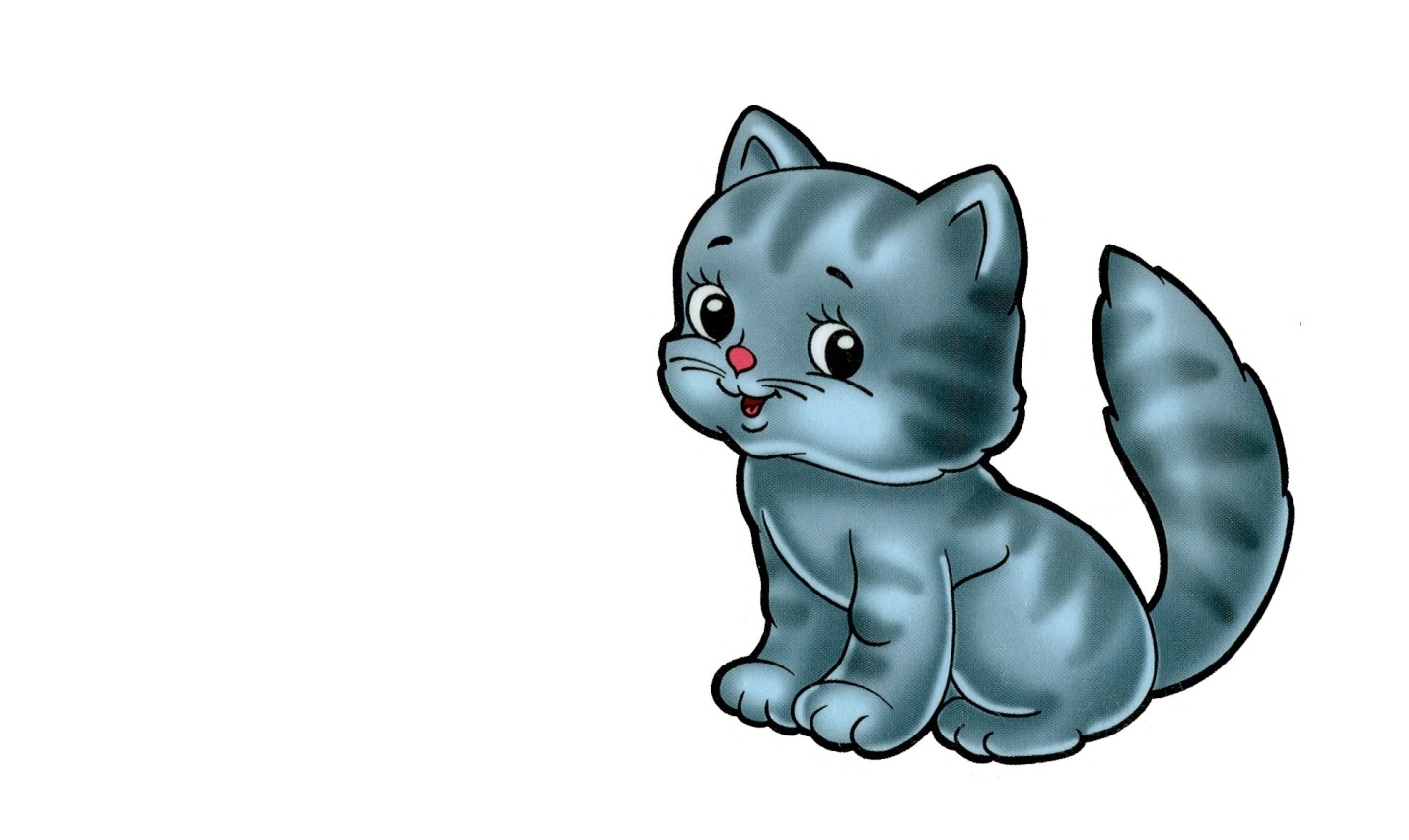 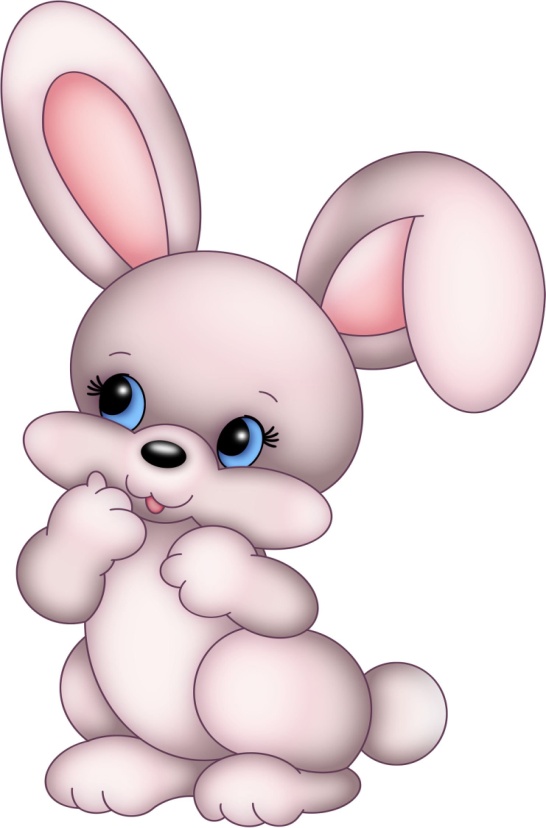 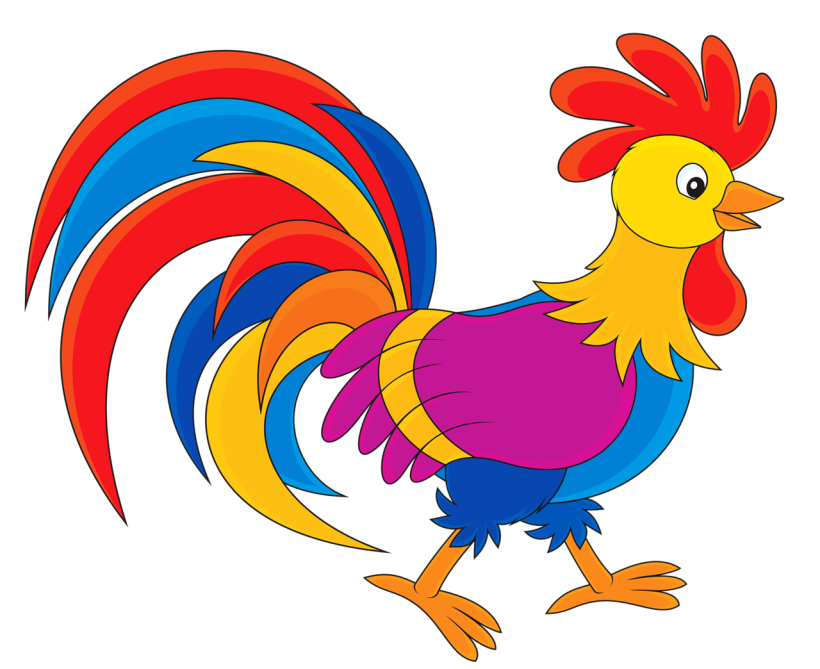 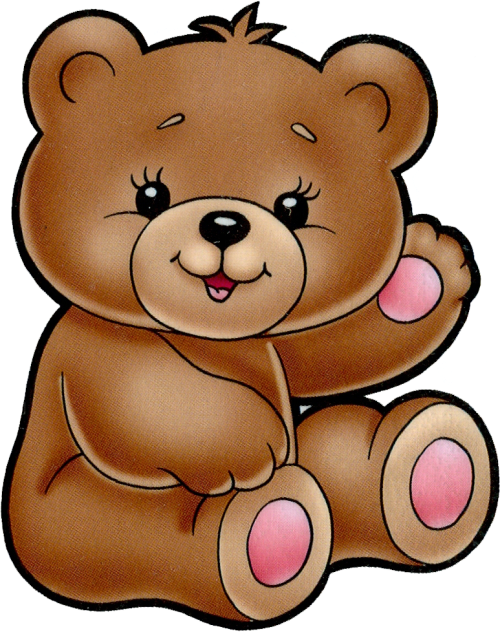 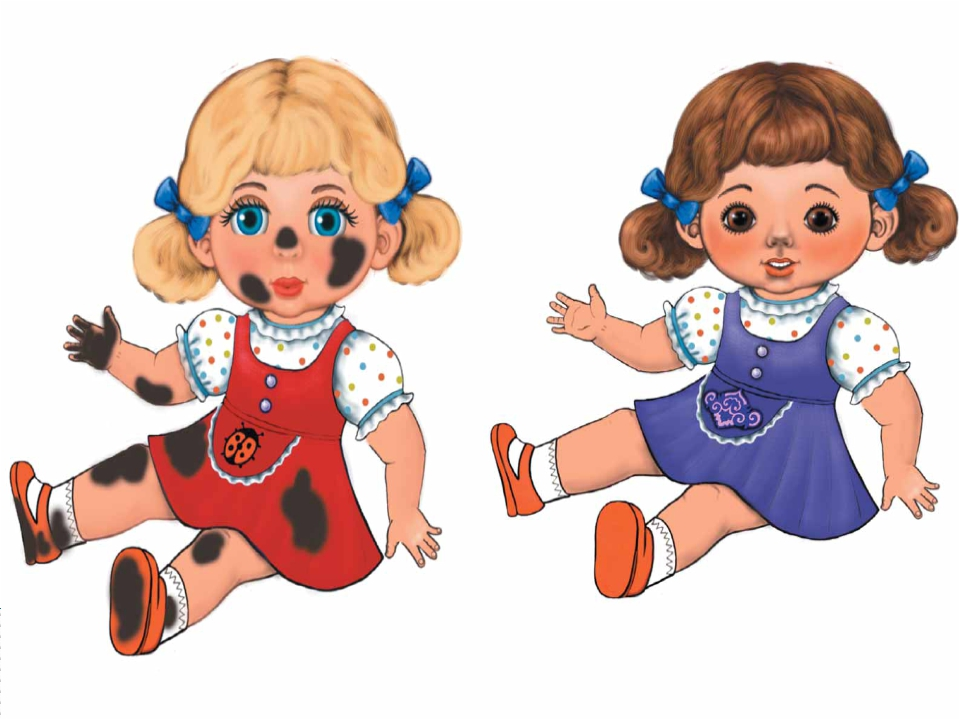 Список литературы:Индивидуальная  программа для обучения и развития ребенка младшего дошкольного возраста с ЗПРР ГНУ «Институт коррекционной педагогики РАО» лаборатория дошкольного воспитания детей с проблемами развития  зав.лабораторией Е.А.Стребелева,  д.п н, профессор.Нищева Н. В.  Занимаемся вместе. Ранний возраст: Домашняя тетрадь. — СПб.: «ДЕТСТВО-ПРЕСС», 2016. — 16 с. + цв. Ил«От слова к фразе», кн.1. Новикова-Иванцова Т.Н. М.: ГБОУ начальная школа-сад V вида № 1708, 2010. — 58с.